                        «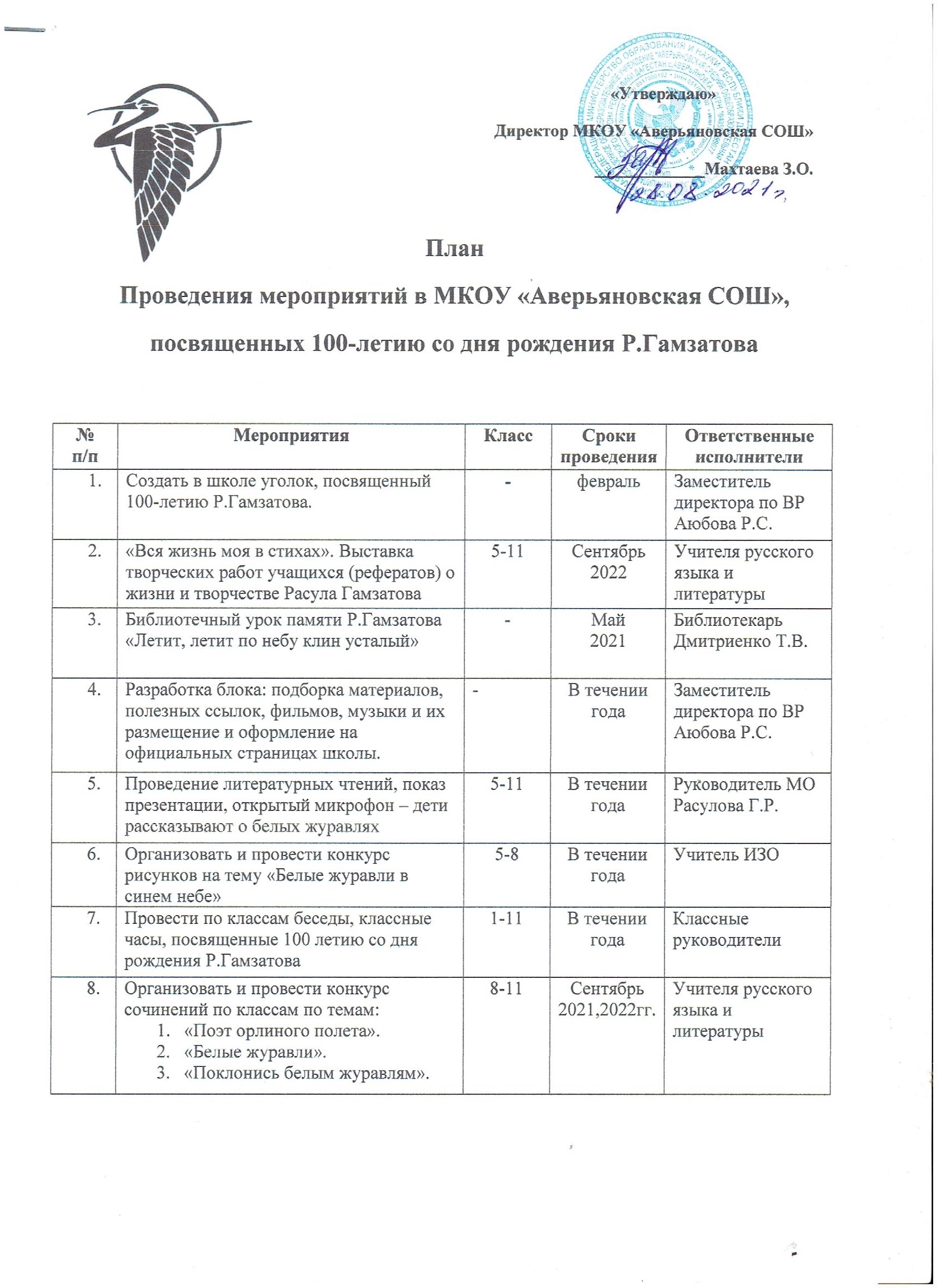 Конкурс чтецов на стихи народного поэта Дагестана Расула  Гамзатова.5-11Сентябрь 2021-2023гг.Заместитель директора по ВР Аюбова Р.С., руководитель МО Расулова Г.Р.9«И хоть к небу простираю руки, я земле возлюбленной молюсь». Организовать конкурс викторин, на выявление знатоков творчества Расула Гамзатова.5-9В течении годаУчителя русского языка и литературы10Литературный вечер, посвященный «Я боли в сердце не таю». 5-11Октябрь 2022Администрация школы, МО русского языка и литературы11Открытые уроки1-11В течении годаЗаместитель директора по ВР Аюбова Р.С., учителя предметники12Внеклассные мероприятия 1-11В течении годаКлассные руководители13Участие в муниципальных, республиканских мероприятий посвященных 100 летию Расулу Гамзатову1-11В течении годаМО русского языка и литературы